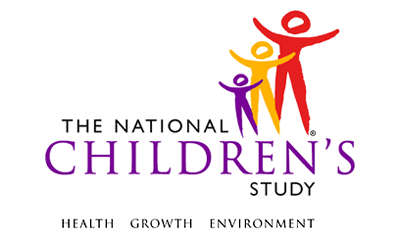 PBS Participant Verification Birth Cohort InterviewThis page intentionally left blank.PBS Participant Verification Birth Cohort InterviewTABLE OF CONTENTSPBS Participant Verification Birth Cohort InterviewGENERAL PROGRAMMER INSTRUCTIONSWHEN PROGRAMMING INSTRUMENTS, VALIDATE FIELD LENGTHS AND TYPES AGAINST THE MDES TO ENSURE DATA COLLECTION RESPONSES DO NOT EXCEED THOSE OF THE MDES.  SOME GENERAL ITEM LIMITS USED ARE AS FOLLOWS: Instrument Guidelines for Participant IDs:THE P_ID IN THE MDES HEADER IS THAT OF THE PARTICIPANT (E.G. THE PERINATAL WOMAN).PBS PARTICIPANT VERIFICATION BIRTH COHORT INTERVIEW (TIME_STAMP_PBC_ST). PROGRAMMER INSTRUCTION:  INSERT DATE/TIME STAMP.PRELOAD P_ID AND P_TYPE.THIS INTERVIEW ONLY ADMINISTERED IF P_TYPE = 15. PBC010/(MULT_CHILD). IS THERE MORE THAN ONE CHILD ELIGIBLE FOR THE BIRTH INTERVIEW TODAY?INTERVIEWER INSTRUCTION:DO NOT ADMINISTER THIS ITEM TO THE PARENT/CAREGIVER.YES		1NO		2 (C_FNAME)(C_LNAME)PROGRAMMER INSTRUCTION:IF MULT_CHILD = 2, SET CHILD_QNUM = 1. PBC020/(CHILD_NUM). HOW MANY CHILDREN ARE ELIGIBLE FOR THE BIRTH INTERVIEW TODAY?INTERVIEWER INSTRUCTION:DO NOT ADMINISTER THIS ITEM TO THE PARENT/CAREGIVER.|___|___|NUMBER OF CHILDRENPBC030/(CHILD_QNUM). WHICH NUMBER CHILD IS THIS QUESTIONNAIRE LOOP FOR?INTERVIEWER INSTRUCTION:DO NOT ADMINISTER THIS ITEM TO THE PARENT/CAREGIVER.ENTER “1” AT BEGINNING OF INTERVIEW FOR FIRST CHILD.|___|___|	           NUMBERPROGRAMMER INSTRUCTIONS: CHILD_QNUM CANNOT BE GREATER THAN CHILD_NUM.PBC040/(C_FNAME)(C_LNAME). What is the child’s full name?INTERVIEWER INSTRUCTIONS: IF PARENT/CAREGIVER REFUSES TO PROVIDE INFORMATION, RE-STATE CONFIDENTIALITY PROTECTIONS, ASK FOR INITIALS OR SOME OTHER NAME TO CALL THE CHILD.CONFIRM SPELLING OF FIRST NAME IF NOT PREVIOUSLY COLLECTED AND OF LAST NAME._____________________	_____________________FIRST NAME	LAST NAMEREFUSED 	-1DON’T KNOW	-2PBC050/(CHILD_SEX). What is the child’s sex?MALE		1FEMALE		2REFUSED		-1’T KNOW		-2PBC060/(RESP_GUARD). Are you {C_FNAME/the child}’s legal guardian?INTERVIEWER INSTRUCTIONS:IF THE BIOLOGICAL MOTHER IS THE LEGAL GUARDAIN CONTINUE VISIT.IF THE BIOLOGICAL MOTHER IS NOT THE LEGAL GUARDIAN OR SHE ANSWERS REFUSED OR DON’T KNOW, THEN THANK HER FOR HER TIME AND END THE VISIT. YES	1	 NO	2  REFUSED 	-1 DON’T KNOW	-2  PROGRAMMER INSTRUCTIONS:IF MULT_CHILD = 2, GO TO TIME_STAMP_PBC_ET. IF MULT_CHILD = 1 AND IF CHILD_QNUM ≠ CHILD_NUM, GO TO CHILD_QNUM AND INCREMENT BY ONE.IF CHILD_QNUM = CHILD_NUM, GO TO TIME_STAMP_PBC_ET. (TIME_STAMP_PBC_ET). PROGRAMMER INSTRUCTION:  INSERT DATE/TIME STAMP.Event:BirthParticipant:Perinatal WomanRespondent:Perinatal WomanDomain:QuestionnaireType of Document:InterviewAllowable Mode:In-person (CAPI), Telephone (CATI)Allowable Method:Interviewer-AdministeredRecruitment Groups:PBSVersion:1.0Release:MDES 3.2DATA ELEMENT FIELDSMAXIMUM CHARACTERS PERMITTEDPROGRAMMER INSTRUCTIONSADDRESS AND EMAIL FIELDS100UNIT AND PHONE FIELDS10_OTH AND COMMENT FIELDS255FIRST NAME, MIDDLE NAME, AND LAST NAME30ALL ID FIELDS36ZIP CODE5ZIP CODE LAST FOUR4CITY50DOB AND ALL OTHER DATE FIELDS (E.G., DT, DATE, ETC.)10DISPLAY AS MM/DD/YYYYSTORE AS YYYY-MM-DDHARD EDITS:MM MUST EQUAL 00 TO 12DD MUST EQUAL 01 TO 31YYYY MUST BE BETWEEN 1900 AND CURRENT YEAR.TIME VARIABLESTWO-DIGIT HOUR AND TWO-DIGIT MINUTE, AM/PM DESIGNATIONHARD EDITS:HOURS MUST BE BETWEEN 00 AND 12; MINUTES MUST BE BETWEEN 00 AND 59